DSDEN DE LA HAUTE GARONNEDirection des Personnels Enseignants 1er degréBureau DPE 5FORMULAIRE DE DEMANDE D’ABSENCECommune : …………………………………………………Circonscription : ………………………………………………………….... (HG…………)Nom de l’école / établissement: ………………………………………………………………RNE : 031 ……………………. Niveau de classe : ………………………………… Maternelle Elémentaire Poste ASHNom d’usage et Prénom : ……………………………………………………………………………………………………………………………………….Nom de famille : ……………………………………………………………………………………………………………………Qualité : Directeur ; nombre de classes :……………  Adjoint PE en ASH Autre : ……………………………………………………..Titulaire remplaçant Titulaire remplaçant FCJour de décharge (si temps partiel ou directeur déchargé) : …………………………………………………………………………………………………….DEMANDE D’AUTORISATION D’ABSENCE : Période du ………….……………………… au……………………………………….. inclusMotif : ………… ……………………………………………………………………………………………………………………………………………………………………………….………………………………………………………………………………………………………………………………………………………………………………………………………..(joindre lettre et/ou justificatif dans tous les cas ; préciser lien de parenté et nom du défunt si décès ; nom de l’enfant si garde d’enfant malade ;Destination en cas de sortie du département ou du territoire)A …………………… ………… le …………………………….Signature de l’enseignant :Manière dont le service sera assuréRemplacement demandé :OUINONObservations du directeur relatif à l’emploi du temps notamment : ………………………………………………………………………………………………………………………………………………………………………………………………………………………………………………………………………..A……………………….., le …………………………………..Le Directeur :Avis de l’IENAccordée :Refuséeà plein traitementsans traitementObservations : ……………………………………………………………………………………………………………………………………………………………….régularisationA……………………………….Le……………………………Nom de l’IEN : …………………………………………………………Signature :Décision de l’Inspecteur d’Académie, Directeur Académique des Services de l’Education Nationale(pour les demandes d’absence hors métropole)Autorisation d’absence :Accordée:à plein traitementsans traitementRefuséeObservations : ……………………………………………………………………………………………………………………………………………………………….L’IA-DASENArnaud Leclerc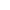 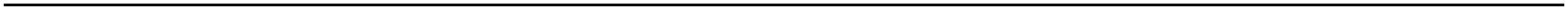 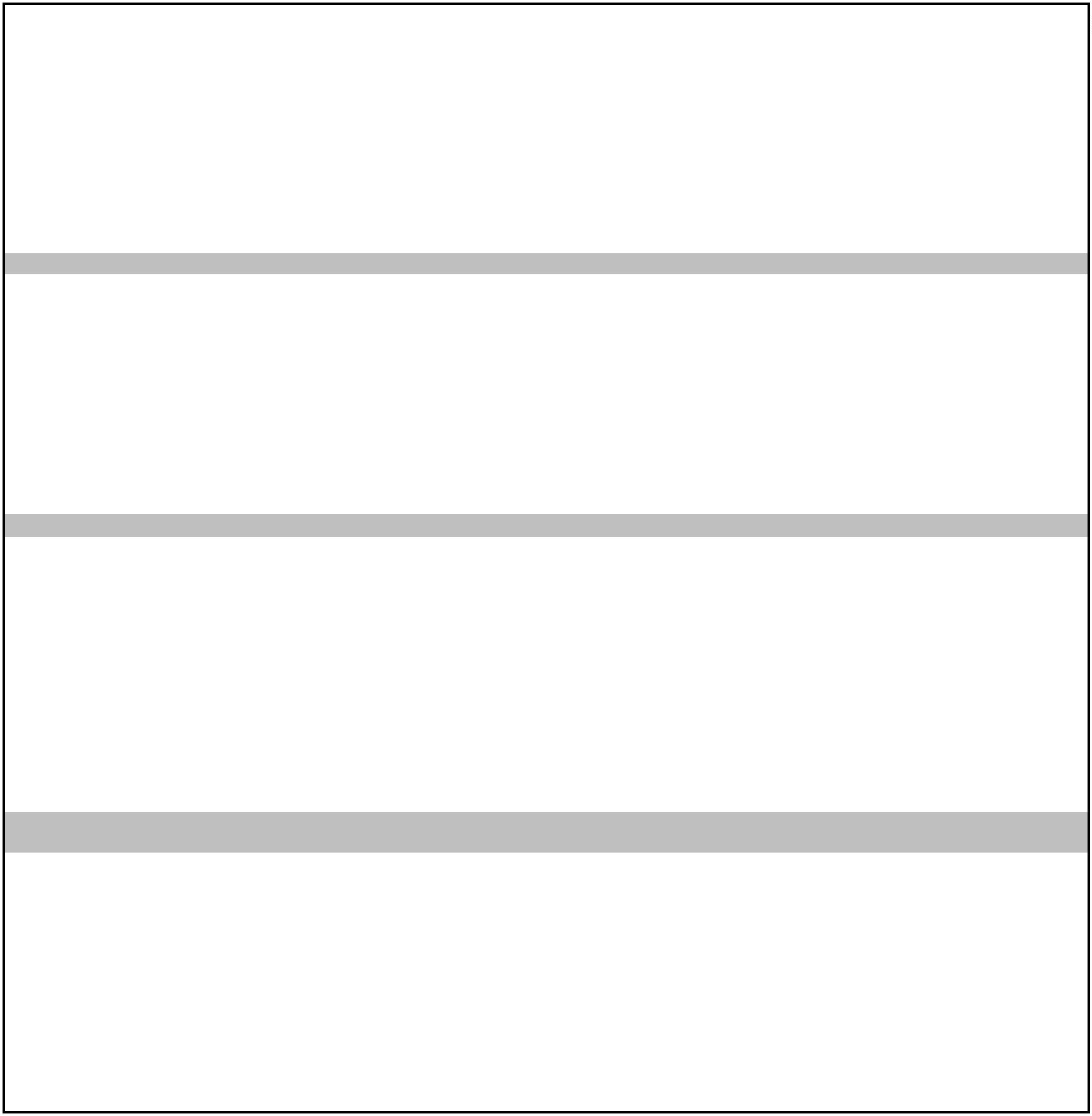 